Freshmen College Trip ActivityBefore arriving to the college read over this packet so you know what to expect.  On the bus ride, take the College Knowledge Quiz.  This quiz will help to refresh your memory on some of the terms used on a college campus.College Knowledge Quiz1. When you arrive on campus, you will see undergraduates going to class.What is an undergraduate?A.  A college student who has graduated but is still attending classB.  A college student who has not yet earned a college degreeC.  College professorsD. People visiting the campus.2. Most of the undergraduates you see on campus are studying for a degree that youcan get in four or five years from a college or university. What is the name of that degree?A. Associate DegreeB. LicenseC. Bachelor’s DegreeD. Certificate3. Which one of the following is NOT the name of a degree?A. Associate DegreeB. Bachelor’s DegreeC. Master’s DegreeD. License Degree4. While studying for their degree, undergraduates focus upon a specific subject.This is called a ______.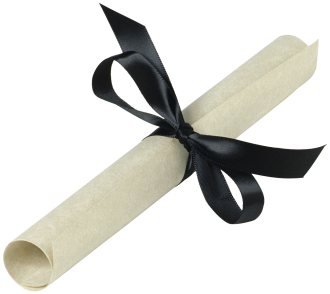 A. MajorB. LicenseC. SelectionD. Resume(Continued on the back)5. Many (but not all) college professors have earned PhDs. What does PhD stand for?A. A degree that stands for Doctor of PhilosophyB. A degree that stands for Doctor of PhysicsC. A degree that stands for Doctor of PhysiologyD. A degree that stands for Doctor of Phun!6. What is the proper way to address a college professor?A. Mr. or Mrs.B. PrincipalC. Dr. or ProfessorD. Officer7. You will probably see a residence hall when you go to campus. What’s a residence hall?A. A building where classes are heldB. A building where college students liveC. A building where college professors liveD. A hallway that has pictures of everyone in the college/university.8. We will talk about financial aid when we are on campus. Which of the following is NOT a form of financial aid?A. TranscriptB. ScholarshipC. GrantD. Loan9. To go to a four-year university, you need to a college entrance exam. Which pair of tests are the official college entrance exams?A. CAT/UEEB. GPA/GNPC. SAT/ACTD. PSAT/PLAN10. Why do people go to college?A. To further their education.B. To earn more moneyC. To reach a career goalD. All of the aboveWhile at the CollegeThe purpose of this field trip is to introduce you to the experience of college life. It is hard to fit everything into a one-day trip, so you will need to be attentive at all times. While you are on the trip you will need to learn the answers to the questions below for EACH college we visit. You may bring this sheet with you or you can take notes in a small notebook, then answer the questions at home. Record your answers on the sheet provided. This packet is due the next time we have class.College QuestionsHousing Number (and percent) of students living on campus Do a majority of students stay on campus on weekends Co-ed dorms; by floors; by wing Microwaves; hot pads; irons; refrigerators aloud in dorms? Laundry facilities Telephone in each room; voice mail; restrictions; high-speed internet; wireless Policies regarding drinking, smoking, pets, etc… Residential Assistant opportunities; Sophomore, Junior, or Senior yearMeal PlanMeal plans? Mandatory for Freshmen?Number of dining rooms; hours openSecurityCampus lightingCourtesy vans; how often? How late?Operated by campus security staff or by studentsTransportationBuses and trains; how far away? Can students walk to the station?Cars on campus for Freshmen; parking permit; feesLocal mass transportationAcademicsSemesters vs. trimesters vs. quartersAverage number of coursesAverage size of classesCourses taught by professors vs. teaching assistantsHow often do students meet with their advisors?Extra help and tutorsComputer facilitiesWhat kind of work are the students doing; papers, written exams,projects, portfolios, etc.(Continued on back)LibraryHoursConsortium with other college library systemsAthleticsNCAA-Division I, II, III, NAIA or IndependentSchool spirit – spectator sportsIntramural sports participationSports facilities; pool, skating rink, racquetball courts, weight rooms, etc. for all studentsRecreationStudent center activitiesOn-campus plays, shows, concerts; can non-majors participate?Off-campus facilities; how far away?Distance from skiing, boating, etc….ShoppingGroceriesMallsFraternities & SororitiesNumber of eachOn-campus; off-campus housesPercent of student population who joinWork Study & InternshipsOn-campus work-study jobs; number of hours/week; hourly pay rateInternships in campus officesInternships available in local companies; who is eligible; number of weeks longCareer Placement office on-campus; effectivenessStudy AbroadAvailability; what countries & universitiesWho can participate?Length of opportunitiesCostsReligionMandatory courses or servicesOpportunity to attend services on-campus; off-campus; how far?Clubs & OrganizationsStudents encouraged to join; percent of students participating?How many on-campus?College Questions Answer SheetPost-College Visit CSEVisiting a college campus can be an eye-opening experience. Many students who visit college find it quite different from what they expected. Please share about your trip; describe your experience visiting the campus and how it changed your perceptions of college.CategoryClemson AnswersAnderson U AnswersHousingMeal PlanSecurityTransportationAcademicsLibraryAthleticsRecreationShoppingFraternities & SororitiesWork StudyStudy AbroadReligionClubs and OrganizationsC(3-5 Sentences)Which of the two types of schools could you picture yourself attending?  Why?  S(5-7 sentences)Give at least two supporting reasons for your assertion.  What are specific qualities/characteristics that make you feel you would be comfortable in that environment?E(3-5 sentences)How has this visit influenced your plans for applying to college?